lMADONAS NOVADA PAŠVALDĪBA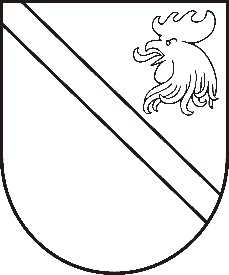 Reģ. Nr. 90000054572Saieta laukums 1, Madona, Madonas novads, LV-4801 t. 64860090, e-pasts: dome@madona.lv ___________________________________________________________________________MADONAS NOVADA PAŠVALDĪBAS DOMESLĒMUMSMadonā2020.gada 21.janvārī									       Nr.19									       (protokols Nr.2, 18.p.)Par vērtēšanas kritērijiem Madonas novada autoru grāmatu izdošanas atbalstamMadonas novada pašvaldībai regulāri tiek lūgts atbalsts Madonas novada autoru grāmatu izdošanai. Lai lemtu par piešķiramā finansējuma apmēru, Kultūras un sporta jautājumu komiteja ir izveidojusi vērtēšanas kritērijus, uz kuriem pamatojoties turpmāk tiks pieņemts lēmums par konkrētā gadījuma līdzfinansēšanas apmēru. Noklausījusies sniegto informāciju, ņemot vērā 16.01.2020. Kultūras un sporta komitejas un 21.01.2020. Finanšu un attīstības komitejas atzinumus, atklāti balsojot: PAR – 9 (Agris Lungevičs, Zigfrīds Gora, Ivars Miķelsons, Antra Gotlaufa, Valda Kļaviņa, Andris Sakne, Rihards Saulītis, Aleksandrs Šrubs, Gatis Teilis), PRET – NAV, ATTURAS – NAV, Madonas novada pašvaldības dome NOLEMJ:Atbalstīt izstrādātos kritērijus Madonas novada autoru grāmatu izdošanas atbalstam.Atbalstīt Madonas novada autoru grāmatu izdošanas šādos gadījumos:autoram ir iepriekšējas publikācijas; autors ir saņēmis nozares speciālista /-u atzinīgus novērtējumus; projekts atbalstīts citos kultūras projektu konkursos;autors ir Latvijas Rakstnieku savienības biedrs;grāmatas saturs saistīts ar Madonas novadu.Iesniegumam par grāmatas izdošanas atbalstu jābūt pievienotai tipogrāfijas izdevumu kopējai tāmei. Atbalstu piešķir 10% apmērā no kopējiem grāmatas tipogrāfijas izdevumiem, bet ne vairāk kā 1000,00 (viens tūkstotis euro, 00 centi) apmērā. Madonas novada pašvaldība savā īpašumā, atkarībā no kopējās grāmatas tirāžas, iegūst atbalstītās grāmatas 20 – 30 (trīsdesmit) eksemplārus, kurus nodod Madonas novada bibliotēkai.Citus iesniegumus par grāmatu izdošanu izskata atsevišķi noteiktajā kartībā.Domes priekšsēdētājs								          A.LungevičsD.Torstere 64860579